What to do today1. It’s reading time!Re-read The Race Across the River by Ruth Merttens & Anne Holm Petersen.Say which animals feature in the story.2. Reading animals’ namesLook at the animal names listed in The Jade Emperor’s Zoo.Use My Best Reading Strategies to help read new and tricky words. Highlight only the names of the animals that are in the story. Check by re-reading the story if you are not sure you have got them all. 3. Sequencing events from The Race Across the RiverWhich animal won the race? Who was second? And third?Use the Race Result Chart to record the order the animals came in in the race. The first one has been done for you.Use a descriptive word for each animal (the tiny rat, the huge ox, etc.).Look at The Emperor’s Twelve Animals if you need to make sure you got the order right.Now try these Fun-Time ExtrasThink up an alternative set of animals that you would put in the story: the Year of the Hamster, the Year of the Blackbird, etc. Go to https://www.chinahighlights.com/travelguide/chinese-zodiac/ and discover which animal is linked to the year you were born.The Jade Emperor’s Zoo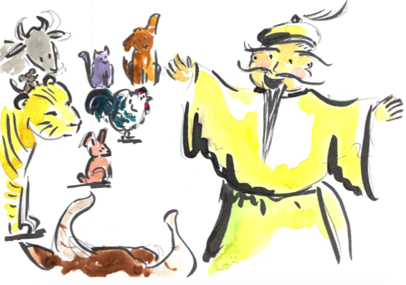 My Best Reading Strategies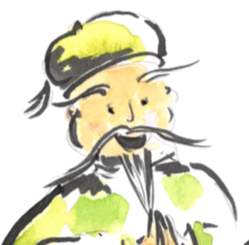 Race Result Chart____________________________________________________________________________________________________________________________The Emperor’s Twelve AnimalsAlternative Animals Zodiacgiraffe            elephant           ox            cat              crocodile         horse   rat           dragon          unicorn         horse        eagle          blackbird        tigermonkey           caterpillar         cat       ostrich           hippo           rooster         squirrelpig                   rabbit             hamster           snake         mouse         goat           dogSlowly sound out and blend the lettersc a t e r p i l l a rBreak longer words up into syllablesca – ter – pill – arLook for smaller words you know that are hidden inside the bigger wordcaterpillarThink if the word makes senseA caterpillar is a kind of animal. Yes! It makes sense in a list of animals.Use your best handwriting to write the animals’ names and the numbers 1 to 12. At the bottom of the page, write a sentence about the animal which is your favourite.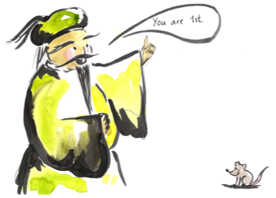 NumberPictureName1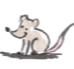 the crafty ratNumberAnimal1rat2ox3tiger4rabbit5dragon6snake7horse8goat9monkey10rooster11dog12pigNumberAnimal123456789101112